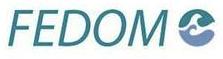 OFFRE D’EMPLOILa Fédération des entreprises de l’outre-mer (FEDOM) recrute son Responsable des affaires économiques et fiscales EntrepriseLa Fédération des Entreprises d’Outre-mer, en abrégé FEDOM, est une organisation patronale représentant des entreprises situées dans l’ensemble des territoires constituant l’outre-mer français.La FEDOM est une association née en 1986 à l'initiative de chefs d'entreprises des DOM. Composée historiquement des organisations patronales des quatre départements d’Outre-Mer (Guadeloupe, Guyane, Martinique, Réunion), elle s'est plus récemment élargie à d'autres territoires : Mayotte, Saint-Pierre-et-Miquelon, Nouvelle Calédonie et Polynésie française.Site de la FEDOM : www.fedom.org
Dans ce cadre, la FEDOM  recherche : 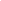 Type de contrat : CDI PosteUn responsable des affaires économiques et fiscales.Basé à Paris, sa mission consiste à suivre l’ensemble des questions juridiques, fiscales et économiques concernant l’Outre-mer et en particulier toutes les questions pouvant avoir une incidence sur la vie ou l’activité des entreprises ultramarines ou travaillant outre-mer.Cette mission consiste notamment à assurer le suivi de l’actualité politique et législative des textes qui concernent l’Outre-mer, auprès des élus et des cabinets ministériels. Il ou elle analyse et suit l’examen des textes devant le Parlement, rédige des amendements, et prépare les argumentaires techniques en appui, en sollicitant pour ce faire l’expertise technique des adhérents de la FEDOM.ProfilDoté d’un niveau d’études supérieures (BAC+5) en droit ou économie, vous justifiez d’une première expérience réussie dans les métiers ayant trait aux problématiques de développement économique des Outre-mer, avec une sensibilité particulière pour les questions fiscales. Vous avez associé une belle expertise à une vision plus globale et généraliste en  administration. Une très bonne connaissance des politiques économiques en faveur des Outre-mer est requise.
Profil du candidat : -	De formation juridique ou économique, de préférence avec une spécialité en fiscalité-	Bonne connaissance des textes et dispositifs spécifiques à l’Outre-mer-	Expérience sur des fonctions similaires demandées-	Bon relationnel -	Travail en équipe-	Réactivité, rigueur- 	Mobilité (déplacements en Outre-mer)

Dynamisme, disponibilité, qualités relationnellesRémunération :Selon profil et expériencePour postuler :La FEDOM Tour CIT : 3, rue de l’Arrivée 75015 ParisDescription : Envoyer CV + lettre de motivation à contact@fedom.org